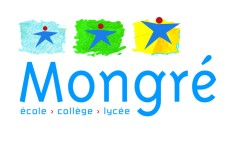 AUTORISATION DE SORTIE Document à retourner à ……………………………….. pour le ……………….SORTIE SCOLAIREJe soussigné(e) ………………………………………………………………………………………………….. Déclare autoriser mon enfant (nom, prénom, date de naissance et classe de l’élève) …………………………………………………………………………………………………………….……. A participer à la sortie : ………………………………………organisée par : ………………………………… Date et heure de départ de l’établissement : ……………………………………………………………………. Date et heure de retour à l’établissement : …………………………………………………………………….... Le trajet aller-retour se fera ………………………………………………. (mode de transport) Coût de la sortie : ………………………………………………………………………..  J’autorise l’établissement à facturer la somme demandée ci–dessus.J’autorise l’établissement à utiliser toute photographie (droit à l’image)A l’issue de la sortie, mon enfant  Attendra qu’on vienne le récupérer à l’école et/ ou sera récupéré par : ……………………………………………………………………………………………………………SANTE : Cocher la case si nécessaireMon enfant a un P.A.I. enregistré dans l’établissement.  J’autorise  les accompagnateurs responsables à faire donner tous les soins ou pratiquer toute intervention chirurgicale urgente à mon enfant en cas de nécessité constatée par un médecin. Personne à contacter en cas d’urgence : …………………………………………… Tél : …………………A ………………………………. Le ………………………………. Signatures des responsables légaux : (précédées de la mention « lu et approuvé ») 